Ce guide s’intéresse aux spécialités pour inhalation buccale utilisées dans la BPCO.Il détaille les spécialités retenues au marché du GCS Achats en Santé Occitanie et référencées dans le GHT de Lozère. Il permet, en cas de prescription hors livret, de trouver une spécialité équivalente afin d’assurer la continuité du traitement. Chaque spécialité a une posologie qui lui est propre : en cas de substitution, adapter la posologie à l’AMM de la spécialité utilisée.Il existe plusieurs dispositifs d’inhalation. Il convient d’en choisir un qui soit adapté au patient. Les inhalateurs peuvent être classés en deux catégories : ceux qui se déclenchent automatiquement à l’inspiration (ne nécessitent pas de coordination main bouche, mais nécessitent un débit inspiratoire suffisant) ;ceux pour lesquels la pulvérisation doit être déclenchée manuellement (nécessitent une coordination main bouche, ou bien l’utilisation d’une chambre d’inhalation).Si le patient est autonome, il convient de d’assurer que sa technique d’utilisation de l’inhalateur est correcte. Une bonne technique d’inhalation est l’un des facteurs-clés d’une bonne prise en charge de la pathologie. Technique d’administration (selon l’OMEDIT Pays de la Loire)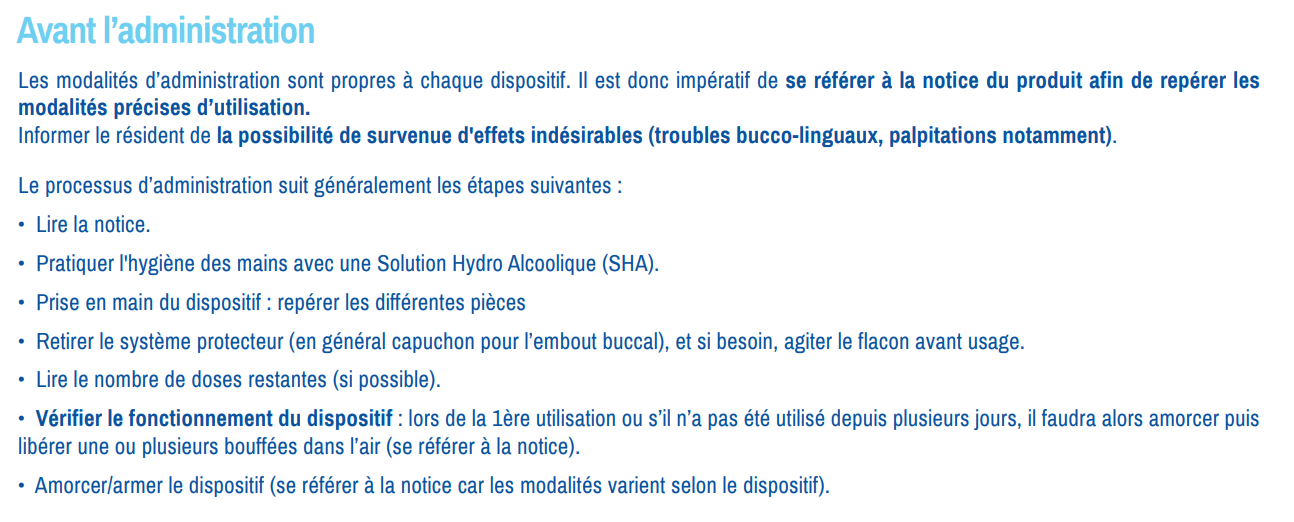 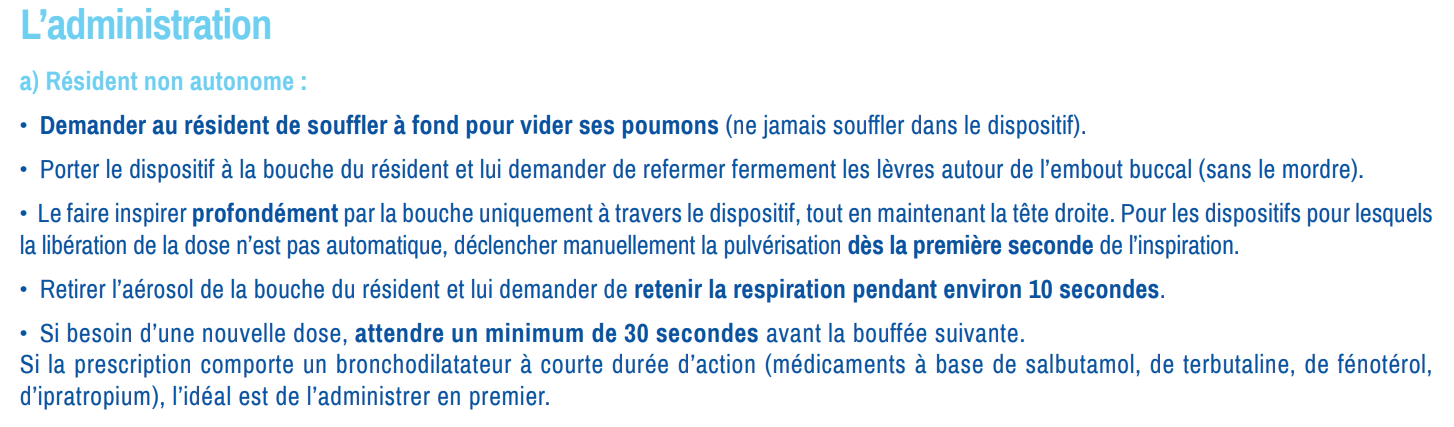 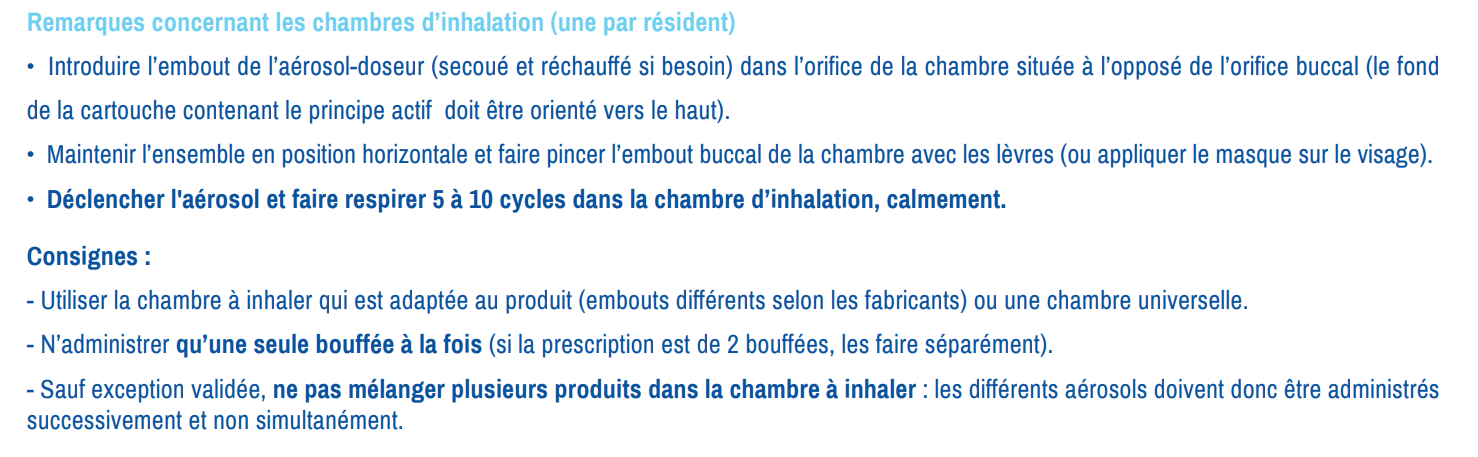 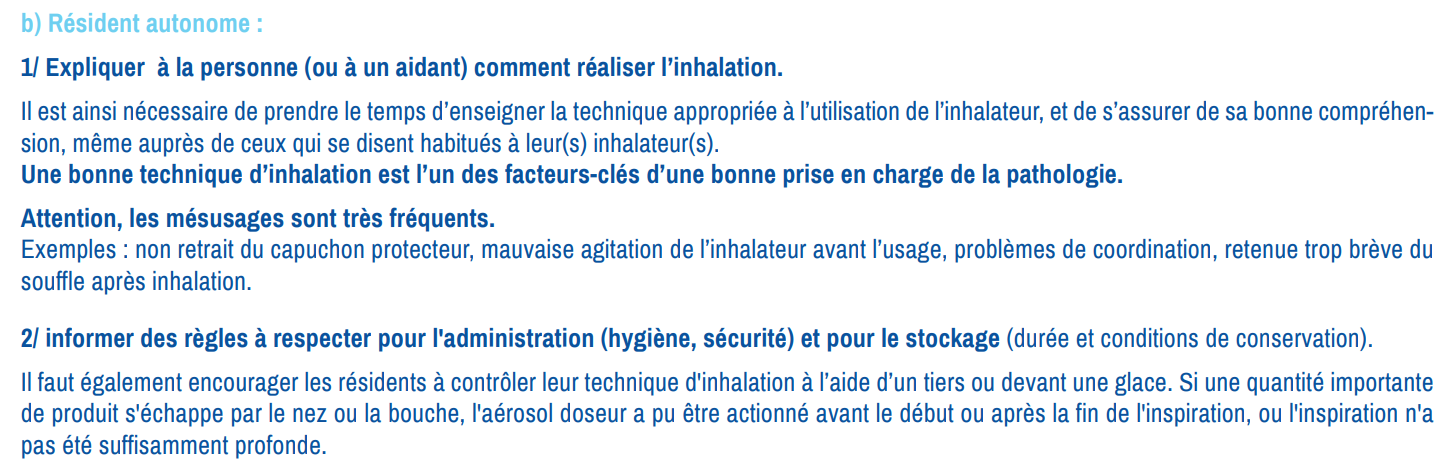 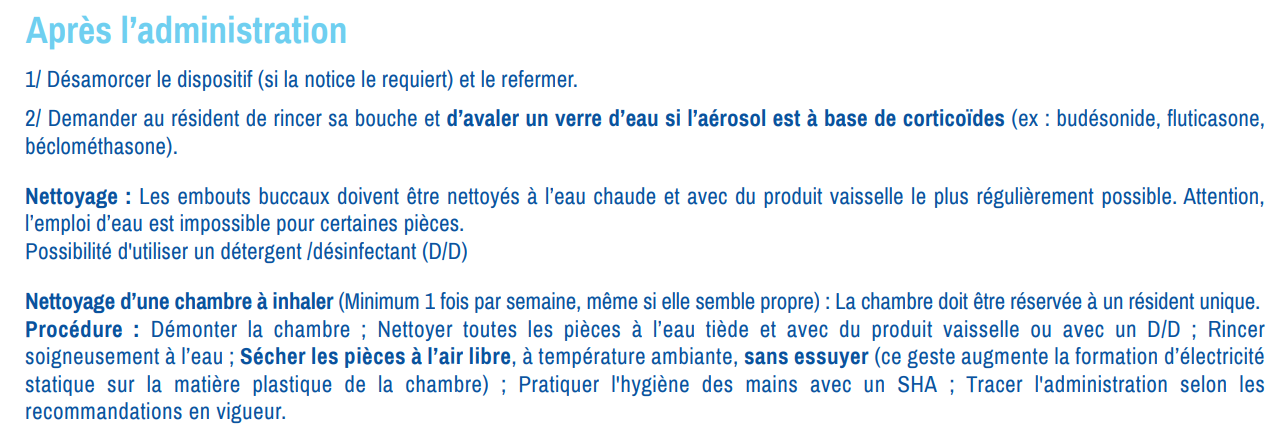 NOMSFONCTION DATEREDACTION Vincent ZAUGGPharmacien praticien hospitalier et coordonnateur du GHT Lozère23/04/2020VERIFICATIONKris VAN OORTEGEMMédecin pneumologue19/06/2020MODIFICATIONCOMEDIMS du 02/06/2023COMEDIMS du 02/06/202302/06/2023Bronchodilatateurs non associésBronchodilatateurs non associésBronchodilatateurs non associésBronchodilatateurs non associésBronchodilatateurs non associésBronchodilatateurs non associésBronchodilatateurs non associésBronchodilatateurs non associésDCIBesoin de coordination main-inspirationForme pharmaceutiqueForme pharmaceutiqueForme pharmaceutiqueSPECIALITEDISPOSITIF INHALATEURDosageDosageBéta-2 stimulants de courte durée d’actionBéta-2 stimulants de courte durée d’actionBéta-2 stimulants de courte durée d’actionBéta-2 stimulants de courte durée d’actionBéta-2 stimulants de courte durée d’actionBéta-2 stimulants de courte durée d’actionBéta-2 stimulants de courte durée d’actionBéta-2 stimulants de courte durée d’actionsalbutamolOuiSuspensionSuspensionSuspensionVENTOLINE100 μg100 μgsalbutamolNonSuspensionSuspensionSuspensionAIROMIR AUTOHALER100 μg100 μgsalbutamolNonPoudrePoudrePoudreVENTILASTIN NOVOLIZER100 μg100 μgterbutalineNonPoudrePoudrePoudreBRICANYL TURBUHALER500 μg500 μgBéta-2 stimulants de longue durée d’actionBéta-2 stimulants de longue durée d’actionBéta-2 stimulants de longue durée d’actionBéta-2 stimulants de longue durée d’actionBéta-2 stimulants de longue durée d’actionBéta-2 stimulants de longue durée d’actionBéta-2 stimulants de longue durée d’actionBéta-2 stimulants de longue durée d’actionformotérolOuiSolutionSolutionSolutionFORMOAIR12 μg12 μgformotérolNonPoudrePoudrePoudreASMELOR NOVOLIZER12 μg12 μgformotérolNonGéluleGéluleGéluleFORADIL AEROLIZERFORMOTEROL12 μg12 μgindacatérolNonGéluleGéluleGéluleONBREZ BREEZHALER150 μg, 300 μg150 μg, 300 μgolodatérolOuiSolutionSolutionSolutionSTRIVERDI RESPIMAT2,5 μg2,5 μgsalmétérolOuiSuspensionSuspensionSuspensionSEREVENT25 μg25 μgsalmétérolNonPoudrePoudrePoudreSEREVENT DISKUS50 μg50 μgAnticholinergique de courte durée d’actionAnticholinergique de courte durée d’actionAnticholinergique de courte durée d’actionAnticholinergique de courte durée d’actionAnticholinergique de courte durée d’actionAnticholinergique de courte durée d’actionAnticholinergique de courte durée d’actionAnticholinergique de courte durée d’actionipratropiumOuiSolutionSolutionSolutionATROVENT20 μg20 μgAnticholinergiques de longue durée d’actionAnticholinergiques de longue durée d’actionAnticholinergiques de longue durée d’actionAnticholinergiques de longue durée d’actionAnticholinergiques de longue durée d’actionAnticholinergiques de longue durée d’actionAnticholinergiques de longue durée d’actionAnticholinergiques de longue durée d’actionglycopyrroniumNonNonGéluleSEEBRI BREEZHALERSEEBRI BREEZHALERSEEBRI BREEZHALER44 μgtiotropiumOuiOuiSolutionSPIRIVA RESPIMATSPIRIVA RESPIMATSPIRIVA RESPIMAT2,5 μgtiotropiumNonNonGéluleSPIRIVA HANDIHALERSPIRIVA HANDIHALERSPIRIVA HANDIHALER18 μguméclidiniumNonNonPoudreINCRUSE ELLIPTAINCRUSE ELLIPTAINCRUSE ELLIPTA55 μgBronchodilatateurs associésBronchodilatateurs associésBronchodilatateurs associésBronchodilatateurs associésBronchodilatateurs associésBronchodilatateurs associésDCIBesoin de coordination main-inspirationBesoin de coordination main-inspirationForme pharmaceutiqueSPECIALITEDISPOSITIF INHALATEURDosageBéta-2 stimulants de courte durée d’action + anticholinergique de courte durée d’actionBéta-2 stimulants de courte durée d’action + anticholinergique de courte durée d’actionBéta-2 stimulants de courte durée d’action + anticholinergique de courte durée d’actionBéta-2 stimulants de courte durée d’action + anticholinergique de courte durée d’actionBéta-2 stimulants de courte durée d’action + anticholinergique de courte durée d’actionBéta-2 stimulants de courte durée d’action + anticholinergique de courte durée d’actionfénotérol + ipratropiumOuiOuiSolutionBRONCHODUAL50 μg + 20 μgBéta-2 stimulants de longue durée d’action + anticholinergique de longue durée d’actionBéta-2 stimulants de longue durée d’action + anticholinergique de longue durée d’actionBéta-2 stimulants de longue durée d’action + anticholinergique de longue durée d’actionBéta-2 stimulants de longue durée d’action + anticholinergique de longue durée d’actionBéta-2 stimulants de longue durée d’action + anticholinergique de longue durée d’actionBéta-2 stimulants de longue durée d’action + anticholinergique de longue durée d’actionindacatérol + glycopyrroniumNonNonGéluleULTIBRO BREEZHALER85 μg + 43 μgolodatérol +tiotropiumOuiOuiSolutionSPIOLTO RESPIMAT (au marché)2,5 μg + 2,5 μgvilantérol + uméclidiniumNonNonPoudreLAVENTAIR, ANORO ELLIPTA   (hors marché)22 μg + 55 μgBéta-2 stimulants de longue durée d’action + corticoïdesBéta-2 stimulants de longue durée d’action + corticoïdesBéta-2 stimulants de longue durée d’action + corticoïdesBéta-2 stimulants de longue durée d’action + corticoïdesBéta-2 stimulants de longue durée d’action + corticoïdesBéta-2 stimulants de longue durée d’action + corticoïdesformotérol + béclométasoneOuiSolutionSolutionFORMODUAL, INNOVAIR6 μg + 100 μg6 μg + 200 μgformotérol + béclométasoneNonPoudrePoudreFORMODUAL, INNOVAIR NEXTHALER6 μg + 100 μg6 μg + 200 μgformotérol + budésonideOuiSuspensionSuspensionSYMBICORT RAPIHALER6 μg + 200 μgformotérol + budésonideNonPoudrePoudreDUORESP SPIROMAX4,5 μg + 160 μg9 μg + 320 μgformotérol + budésonideNonPoudrePoudreGIBITER EASYHALER4,5 μg + 160 μg9 μg + 320 μgformotérol + budésonideNonPoudrePoudreSYMBICORT TURBUHALER6 μg + 100 μg6 μg + 200 μg12 μg + 400 μgsalmétérol + fluticasoneNonPoudrePoudreSERETIDE DISKUS50 μg + 100 μg50 μg + 250 μg50 μg + 500 μgvilantérol +fluticasoneNonPoudrePoudreREVINTY, RELVAR ELLIPTA22 μg + 92 μgBéta-2 stimulants de longue durée d’action + anticholinergique de longue durée d’action + corticoïdesBéta-2 stimulants de longue durée d’action + anticholinergique de longue durée d’action + corticoïdesBéta-2 stimulants de longue durée d’action + anticholinergique de longue durée d’action + corticoïdesBéta-2 stimulants de longue durée d’action + anticholinergique de longue durée d’action + corticoïdesBéta-2 stimulants de longue durée d’action + anticholinergique de longue durée d’action + corticoïdesBéta-2 stimulants de longue durée d’action + anticholinergique de longue durée d’action + corticoïdesformotérol + glycopyrronium + béclométasoneOuiSolutionSolutionTRIMBOW flacon pressurisé5μg+9μg+87μg5μg+9μg+172μgformotérol + glycopyrronium + béclométasoneNonPoudrePoudreTRIMBOW NEXTHALER5μg+9μg+87μgvilantérol + uméclidinium + fluticasoneNonPoudrePoudreTRELEGY, ELEBRATO ELLIPTA22+55+92μg